II Zjazd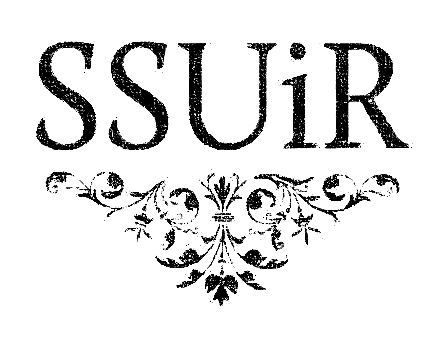 Stowarzyszenia Sędziów Upadłościowych i Restrukturyzacyjnych9.10.2017r., poniedziałek (aula, parter budynku KSSiP)14.00-15.00 	Uroczyste rozpoczęcie Zjazdu – wystąpienia zaproszonych Gości15.00 – 16.30		Analiza finansowa ukierunkowana na zdiagnozowanie stanuwypłacalności przedsiębiorcydr Kinga Bauer 16.30-16. 45 		Przerwa16.45-18.15 	Analiza finansowa ukierunkowana na zdiagnozowanie stanuwypłacalności przedsiębiorcydr Kinga Bauer10.10. 2017r, wtorek (aula, parter budynku KSSiP)9.00 – 10.30 	Analiza i ocena planu restrukturyzacyjnego	dr Kinga Bauer10.30 - 11.00 	przerwa11.00 -12.30	Analiza i ocena planu restrukturyzacyjnego	dr Kinga Bauer 	przerwa na lunch13.15-14.30	Obowiązki sędziego jako funkcjonariusza publicznego w przypadku powzięcia informacji o podejrzeniu popełnienia przestępstwa; odpowiedzialność karna dłużników, zawiadomienie o przestępstwie, tajemnica skarbowe	prokurator Tomasz Dudek14.30-15.00	przerwa15.00-16.00	Zmiany w zakresie międzynarodowego postępowania upadłościowego. Nowe Rozporządzenie nr 2015/848 w sprawie postępowania upadłościowego 			sędzia Aleksandra Machowska16.00-17.00	Upadłość konsumencka według projektu ustawy o zmianie ustawy Prawo upadłościowe 			sędzia Anna Hrycaj	17.15-18.30	Walne Zebranie członków Stowarzyszenia Sędziów Upadłościowych i Restrukturyzacyjnych według odrębnej agendy 11.10. 2016r., środa (aula, parter budynku KSSiP)9.30-11.30 	Praktyka orzecznicza w sądach upadłościowych i restrukturyzacyjnych – wystąpienia sędziów i dyskusjaSzczecin – sędzia Agnieszka Smoleń, sędzia Agnieszka Opłotna-Woźniak, sędzia Agnieszka Stańczak-KujawskaWrocław – sędzia Anna Ludwiczyńska11.30-12.00	przerwa12.00-14.00	Praktyka orzecznicza w sądach upadłościowych i restrukturyzacyjnych – 	wystąpienia sędziów i dyskusja	Warszawa –sędzia Arkadiusz ZagrobelnyKraków – sędzia Janusz Płoch, sędzia Ewa OstrowskaPrelegencidr Kinga Bauerdoktor nauk ekonomicznych, adiunkt w Katedrze Rachunkowości Uniwersytetu Ekonomicznego w Krakowie. Członek European Accounting Association, Stowarzyszenia Księgowych w Polsce, Polskiego Towarzystwa Ekonomicznego oraz Sekcji Prawa Upadłościowego Instytutu Allerhanda. Specjalizuje się w rachunkowości i sprawozdawczości finansowej oraz ekonomicznych aspektach upadłości przedsiębiorstw. Od 2006 roku prowadzi badania związane z zarządzaniem jednostkami w stanie upadłości oraz możliwościami wykorzystania rachunkowości w postępowaniu upadłościowym. Realizuje projekty badawcze związane z tą tematyką. Autorka około 50 publikacji z zakresu rachunkowości i zarządzania, m.in. monografii: Zarządzanie informacjami w procesie upadłościowo – naprawczym przedsiębiorstw (2009). Od wielu lat wykłada na studiach wyższych 
i podyplomowych przedmioty takie jak m.in.: Rachunkowość finansowa, Rachunkowość zarządcza, Sprawozdawczość finansowa, Międzynarodowe Standardy Sprawozdawczości Finansowej, Analiza finansowa, Planowanie budżetu i inne, pokrewne przedmioty. Posiada doświadczenie szkoleniowe z tematyki rachunkowości i sprawozdawczości finansowej, rachunkowości w postępowaniu upadłościowym i restrukturyzacyjnym (prowadzonych dla praktyków prawa).Prokurator Tomasz DudekObecnie Prokurator Prokuratury Okręgowej w Krakowie. Od roku 2009 wykonywał obowiązki w Prokuraturze Okręgowej w Krakowie w Wydziale VI do spraw Przestępczości Gospodarczej. Od kwietnia 2016 delegowany do Małopolskiego Wydziału Zamiejscowego Departamentu do Spraw Przestępczości Zorganizowanej i Korupcji Prokuratury Krajowej.Sędzia Aleksandra MachowskaSędzia; absolwentka filologii romańskiej i prawa Uniwersytetu Jagiellońskiego w Krakowie oraz podyplomowych studiów z zakresu prawa porównawczego na Uniwersytecie Roberta Schumana w Strasburgu. Od 2003 r. orzeka w sprawach upadłościowych; od 2007 r. do 2011 r. delegowana do Ministerstwa Sprawiedliwości. Członek Zespołu Ministra Sprawiedliwości do spraw nowelizacji prawa upadłościowego i naprawczego, ekspert European Judicial Training Network, uczestnik programu wymiany EJTN – sędzia-stażysta w Trybunale Sprawiedliwości Unii Europejskiej w Luksemburgu (2014/2015). Autor, współautor i redaktor publikacji z zakresu prawa polskiego i francuskiego, w tym prawa upadłościowego i naprawczego oraz europejskiego. Prowadziła m.in. szkolenia dla sędziów i prokuratorów z zakresu współpracy sądowej w sprawach cywilnych i handlowych oraz transgranicznego prawa upadłościowego.Sędzia dr hab. Anna HrycajSędzia, doktor habilitowany nauk prawnych. W latach 1999-2001 orzekała w Wydziale XVII Cywilnym do spraw egzekucyjnych Sądu Rejonowego w Poznaniu, od 2001 do 2013 w Wydziale XI ds. Upadłościowych i Naprawczych Sądu Rejonowego Poznań Stare-Miasto. Obecnie orzeka w XXVI Wydziale Gospodarczym Sądu Okręgowego w Warszawie. W latach 2010 – 2011 członek państwowej Komisji Egzaminacyjnej powołanej przez Ministra Sprawiedliwości dla osób, które ubiegają się o licencję syndyka. W 2012r. ekspert Komisji Europejskiej do spraw nowelizacji europejskiego prawa upadłościowego. Od 2013r. Przewodnicząca Zespołu powołanego przez Ministra Sprawiedliwości do przygotowania projektu ustawy – Prawo restrukturyzacyjne oraz nowelizacji prawa upadłościowego. Współautorka ustawy – Prawo restrukturyzacyjne i przedstawiciel Ministerstwa Sprawiedliwości na etapie prac legislacyjnych w Sejmie i Senacie. Wiceprzewodnicząca Zespołu powołanego przez Ministra Gospodarki ds. prawa gospodarczego. Dyrektor Instytutu Prawa Upadłościowego, Restrukturyzacyjnego i Badań nad Niewypłacalnością Uczelni Łazarskiego. Autorka i współautorka szeregu publikacji dotyczących postępowania upadłościowego. Członek Judicial Wing of Insol Europe.